Text Variables and Files in MATLABText variables in m-file programs Try out the text program eng2pl.m 
Download the program eng2pl.m.  Run the program from the command window, putting in your first or last name when asked for a single word input.   See what the program does. Then look at the code with a fellow student and see how it accomplishes its task.   This code includes several examples of working with text variables. Figure 1 shows a copy of the editor window with the main body of this code. 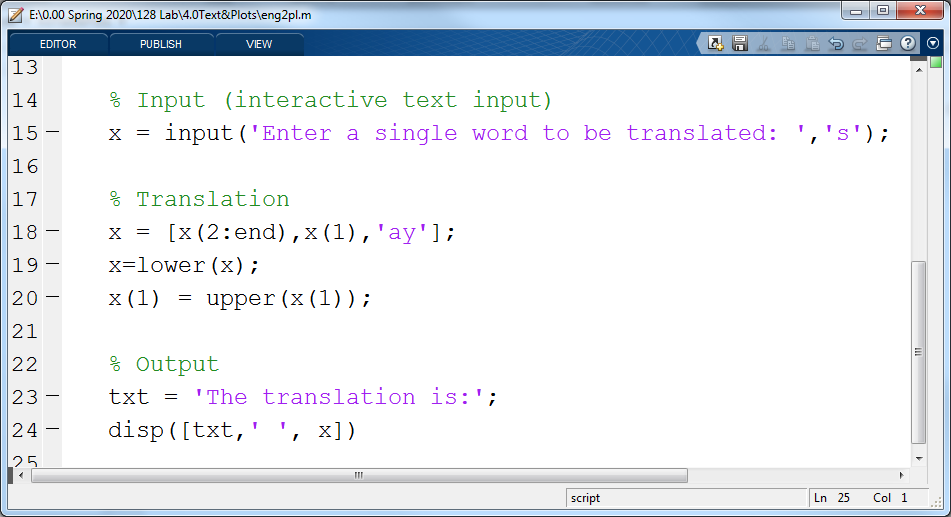 Figure 1: The main code for eng2pl.m.  notice that there are 12 rows of introductory comments that are not shown.   This code shows several examples of using text variables.How text is used in eng2pl.m (line numbers are referring to Figure 1).  Creating a text variable using the input function (line 15):  Here the input function asks the user for a word and then stores the response in the variable x.   Notice a ‘s’ has been added as a second argument to the function.  This tells the input function to expect a character string.  Addressing text (line 20):  Notice the first element of the string is addressed on both sides of the equal sign in order to take the first letter, capitalize it using the upper function and store the result back in the first position in x.     Concatenating text with addressing (line 18):  In this case, square brackets are used to combine three pieces of text one after the other.  This is called concatenation.  Addressing is used so the first piece is everything except the first letter, and the second piece is the first letter.  Then, ay in single quotes is added to the end.  The quotes are needed here because ay is the text to use, not a variable containing the text.    Assigning text to a variable (line 23): Here the output label is simply put into a variable named txt using the assignment operator.   Using text variables in input to disp (line 24):  Here again text pieces are combined with square brackets.  This includes a title, a space to separate parts and the “translated” word that is the output. Drying Experiment Data SetupTo illustrate the various ways to read data into MATLAB we will be using some data on the drying of a small coffee sample.  The data files are available on the course website.  Preparation:  Copy drying experiment files to your computer, store in a directory you plan to use as your working directory for this unit.  These files are available on the Lab web page (www.etcs.pfw.edu/~moor/128/Lab.html)  
Examine files:  Open the Windows Explorer (the file folder on the taskbar) and navigate to these files.  Make sure the Explorer is showing the Preview Pane (ask if you do not know how to do this or understand what it is).  Use the Preview Pane to take a quick look at each of these text and CSV files to get familiar with their setup.  It is also helpful to set your windows explorer to show the file extensions Interactive Import: The Import Window CSV files:  Files that end in a .csv are “Comma Separated Values” files. They are usually coded in ASCII (American Standard Code for Information Interchange) with commas separating the values.  This is a common form of text file used by Excel.  You may have noticed that Windows categories them as Excel files.  They are a much more general file type than simply an Excel file.    Figure 2:  The file Import window.  This window appears when the CSV file is double clicked on.   It shows a portion of the data and gives setup options for the inport.   
 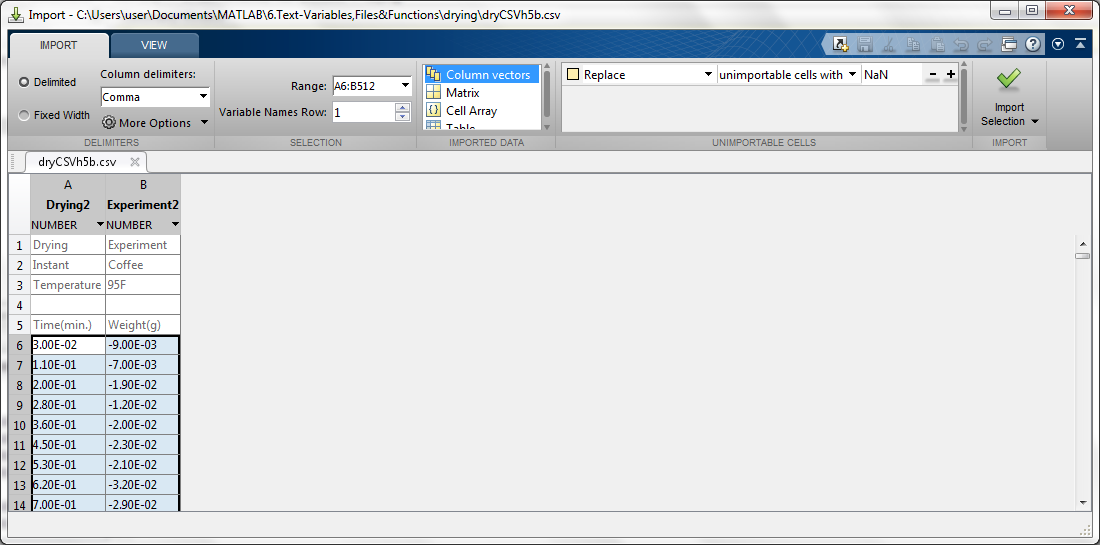 Note: Text files (ending in .txt, .dta, .dat):  Ordinary text files do not open the Import window automatically (double click and they are opened in an editor window but not imported in to the workspace).  They can be interactively imported by:  highlight a .txt file (e.g., dryh4.txt) and then click on the Import Data icon on the HOME tab ordragging and dropping the file from the Current Folder window to the Workspace window  Either of these approaches will open the Import window.  Set up the import as before to read in the file.  Important Limitation: These are very helpful (and easy) import options but unfortunately cannot be used in an m-file. For that a function is needed that be used inside a program.  One of the easiest ways to do this is with MATLAB’s importdata function.   For the rest of the lab we will be using this function. Importing files in the command window or in an m-file (using importdata) & Plotting:  The importdata function will easily load most text/csv files.  Note, for this exercise it is expected you are working from the command window while learning to use this function.    CSV/Text files with header rows: The file dryCSVh5a.csv has five header rows (three that describe the experiment, a blank line and then a row of column labels or headers).  Import this file using the following command: 
		>> stuff = importdata(‘dryCSVh5a.csv’)
Leave the semicolon off so you can see the overall result.  Notice it creates a new file arrangement with three parts:    
 		1)  data = a 507 x 2 array of the numbers
 		2)  textdata = a 5 x 2 cell array if the header data 
 		3)  colheaders = a 1 x 2 cell array of the last line in headerThis type of arrangement is called a “structure” in MATLABMATLAB structures are a way to combine different types of data in a single workspace item.  The sub-elements of a structure are called fields.  Each field contains only a single data class (i.e., one data type).  The structure that was created by the previous import command has three fields.   A field can be accessed using the format StructureName.FieldName.   Try the following example: 
Plotting the imported data:   To see what has been imported creating a plot is helpful.  
To prepare a plot of this data complete the following steps:  Copy the two columns from the structure to new (and simpler) variables 
 		>>  t = stuff.data(:, 1);>>  m = stuff.data(:, 2); Plot these two variables using the plot function >> plot(t, m,'.')    Add axis labels:
 		>> xlabel 'Time(s)'
 		>> ylabel 'Mass Loss (g)'Variations on the theme:  Other cases and options when using importdata Simple Data Files:  When the data file is only an array of numbers (i.e., no header rows), the data will be imported into a simple matrix variable instead of a structure. Using a stored file name:  The file name for an import can also be stored in a variable.  For example: >> fname = 'dryCSVh5a.csv';>> NewStuff.data =importdata(fname)Notice that the file name needs quotes when it is stored in the variable fname.  However, fname does not need quotes when used in the importdata function because it is a variable containing the text data, not the literal text data itself.   This approach is particularly helpful in various programs.  
Loading a poorly formatted file:  Try importing dryCSV5b.csv with the importdata function.  This import has some problems (the actual data is not imported!).  To get this one to load MATLAB needs some specific help on its structure.   The importdata functions has several helpful options.   Typing “help importdata” in the command window will give some of these options.  In the help file are the following lines:  importdata(FILENAME, DELIM, NHEADERLINES) loads data from ASCII fileFILENAME is the same as before, 
DELIM is to specify the delimiter and 
NHEADERLINES is the number of rows of header information For this problematic data set try the following: 
		>> stuff5 = importdata('dryCSVh5b.csv',  ','  ,   5)
This should take care of the problem because we have specified the delimiter (a coma is specified in this case by the ‘,’)  and the number of text header lines before the actual data begins. Cell Arrays (Optional Aside):  Notice that the two fields in the usual structure that contain text data (i.e., textdata & colheaders) both are listed as type cell and have brackets {} around their dimensions or content.  These two are a special type of array called a cell array.  To address cell data, the indexes should be in curly braces, { }, to result in a normal text variable. 
 	e.g.  try   >> col1name = stuff2.colheaders{1}Recording and Graphing Accelerometer Data (problem to turn in next week)Overview:  In this part the goal is to take accelerometer data with a smart device (you may work with another student to take the data), download the data to each team members computer.  Individually  import the data into MATLAB and plot the result.  In the end we would like to develop a function that can import the accelerometer data into MATLAB and plot it automatically.   MATLAB work must be done individually.  Specific Steps: Team up with another student and at least one smart device (tablet or phone).  If you have not already done so, download an accelerometer app to the device.  Direct links to accelerometer apps can be found by clicking on the “Accelerometer Apps” link on the web site or go directly to (http://www.etcs.pfw.edu/~moor/128/Lab/ResourceFiles/accel/index.html). 
The apps we have experience with are: 
For Android devices:  Physics Toolbox Accelerometer or Physics Toolbox Suite 
 			( For the latter, use the g-force meter only, not the linear acceleration option)For Apple devices:  Acceleration (by IU!) or Physics Toolbox AccelerometerTake a few minutes (< 10 min.) to experiment with the app to get familiar with how it responds.  Complete a couple of short experiments (10 – 15 seconds). First hold the phone so it is flat and just walk in a straight line.  Then try something else simple (E.g., shake the device, rotate the device, run with it, go down stairs, …).  
Notice: the at-rest readings, the units, and the impact of various activities.  Select a specific activity to record the data.  Redo the activity carefully with the apps recording function running.  Minimize the recording of before and after data (although you likely want an at-rest” baseline.)  Transfer the recorded data to the lab computer make sure everyone on the team has a copy.  You should be able to read this data in using the importdata function in the command window.  To Turn in Next Week:  Write a script to read in and plot data from an accelerometer experiment.  Figure 3 shows the first page of a Program Development Sheet (see rubric online).  This sheet indicates that the name of the file should be inputted interactively using the input function; This name should then be used to read in the file using the importdata function.  Notice the difference in spelling these two functions (input with an ‘n’ vs. importdata with an ‘m’).  

The resulting output should be a single figure that shows the x, y and z values in m/s2 vs. time (see notes on plot function).   Pay close attention to the validation requirement noted at the end of this sheet.  Test this function with two experiments:  1) the walking file (from step 3 in Section II), and 2) with your selected activity (from step 4 in Section II). Figure 3: A program Development Worksheet for the accelerometer problem.  